 12 JANUARI - 19 JANUARI 2018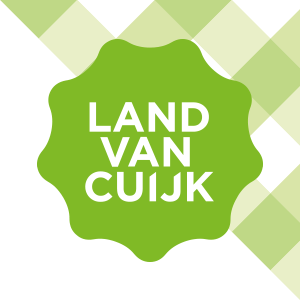 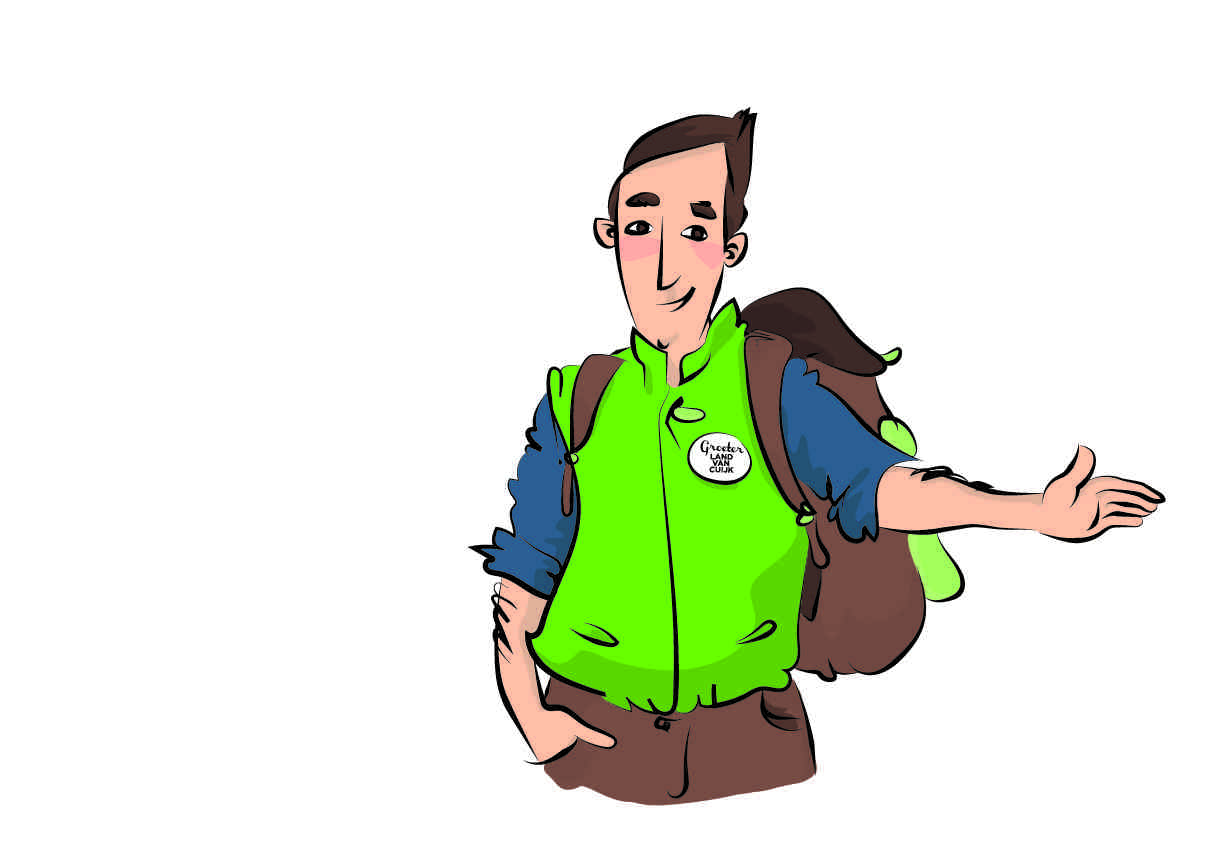 Wat valt er te beleven in 
Land van Cuijk?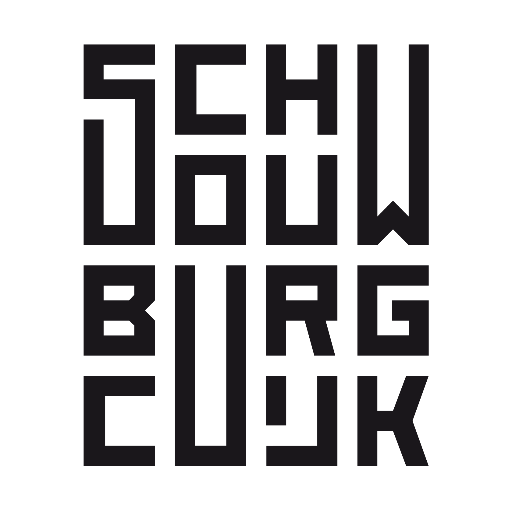 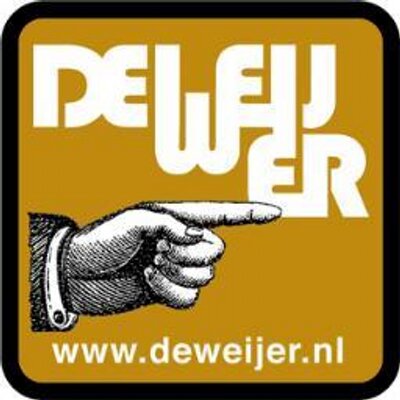 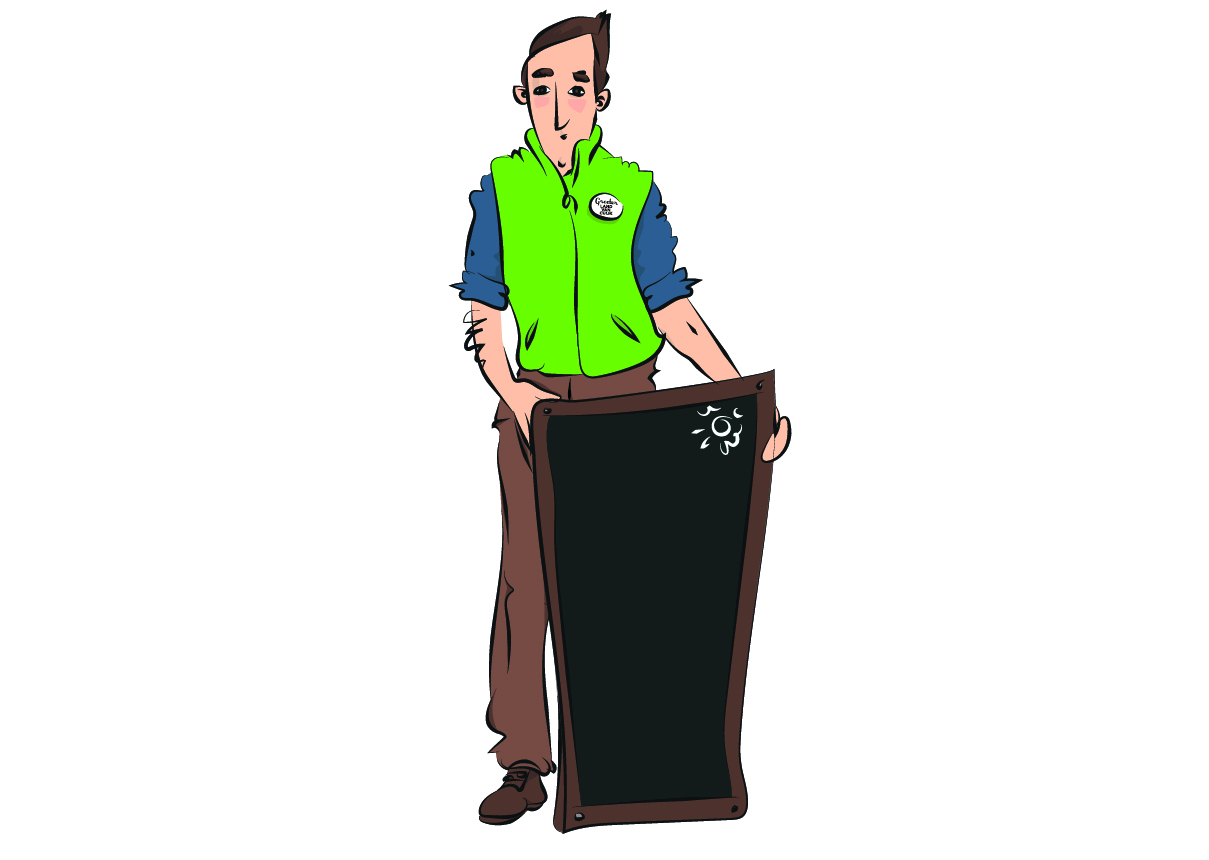 